ТЕХНИЧЕСКАЯ СПЕЦИФИКАЦИЯ
01.11.2009ТЕХНИЧЕСКАЯ СПЕЦИФИКАЦИЯ
01.11.2009Кивитекс силикатная краска - Прекращено производствоКивитекс силикатная краска - Прекращено производство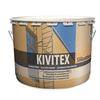  Увеличить 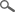 ТИПНеорганическая однокомпонентная фасадная краска на основе жидкого калийного стекла. Увеличить ОБЛАСТЬ ПРИМЕНЕНИЯПредназначена для наружной и внутренней окраски бетонных блоков, известковой и цементно-известковой штукатурки и силикатного кирпича. Применима также для ремонтной окраски поверхностей, окрашенных ранее известковой, цементно-известковой, цементной или силикатной краской. Увеличить ОБЪЕКТЫ ПРИМЕНЕНИЯПрименяется для окраски жилых, торговых, промышленных, складских и т.п. помещений, а также специальных объектов, например, убежищ, водонапорных башен, подземных переходов и т.п. Увеличить ТЕХНИЧЕСКИЕ ДАННЫЕ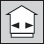 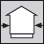 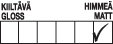 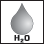 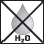 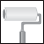 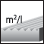 3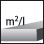 535БазисSASAЦветаСветлые оттенки каталога "Каменные фасады".Светлые оттенки каталога "Каменные фасады".Степень блескаГлубокоматовыйГлубокоматовыйРасход3-5 м²/л на однослойное покрытие. На расход влияют шероховатость и пористость окрашиваемой поверхности, а также способ нанесения и условия окраски.3-5 м²/л на однослойное покрытие. На расход влияют шероховатость и пористость окрашиваемой поверхности, а также способ нанесения и условия окраски.Тара2,7 л, 9 л, 18 л.2,7 л, 9 л, 18 л.РастворительВода и Силикатная грунтовкаВода и Силикатная грунтовкаСпособ нанесенияНаносится валиком и щеткой. Наносится валиком и щеткой. Время высыхания, +23 °C при отн. влажн. воздуха 50 %Следующий слой можно наносить через 12 часов.Следующий слой можно наносить через 12 часов.Сопротивление водяному пару (EN ISO 7783-2)Sd, Н2О < 0,14 м.Sd, Н2О < 0,14 м.Диффузное сопротивление двуокиси углеродаSd, СО2 < 1 м.Sd, СО2 < 1 м.Прочность сцепления (ISO 4624)> 0,8 N/мм².> 0,8 N/мм².АтмосферостойкостьХорошая, также в морской и промышленной среде.Хорошая, также в морской и промышленной среде.ТермостойкостьГотовое покрытие выдерживает температуры в интервале от -60 C до +50 C.Готовое покрытие выдерживает температуры в интервале от -60 C до +50 C.ПлотностьОк. 1,4 кг/л.Ок. 1,4 кг/л.ХранениеЗащищать от мороза. Температура краски и тары не должна превышать +35 0C. Нельзя хранить под прямыми лучами солнца даже накрытой брезентом. Колерованная или находящаяся в неполной и неплотно закрытой таре краска не выдерживает длительного хранения.Защищать от мороза. Температура краски и тары не должна превышать +35 0C. Нельзя хранить под прямыми лучами солнца даже накрытой брезентом. Колерованная или находящаяся в неполной и неплотно закрытой таре краска не выдерживает длительного хранения.Код355-серия355-серияСвидетельство о государственной регистрацииСвидетельство о государственной регистрацииСвидетельство о государственной регистрацииИНСТРУКЦИЯ ПО ИСПОЛЬЗОВАНИЮ ИЗДЕЛИЯУсловия при обработкеОкрашиваемая поверхность должна быть чистой, сухой и прочной. Температура воздуха и поверхности должна быть выше +8 ºС, а относительная влажность воздуха менее 80 %. Во избежание разнооттеночности готовой поверхности окраску не производить на ярком солнце или под дождем.Окрашиваемая поверхность должна быть чистой, сухой и прочной. Температура воздуха и поверхности должна быть выше +8 ºС, а относительная влажность воздуха менее 80 %. Во избежание разнооттеночности готовой поверхности окраску не производить на ярком солнце или под дождем.Предварительная подготовкаНеокрашенные поверхности: 
Новые бетонные поверхности перед обработкой должны успеть хорошо высохнуть и затвердеть. Бетонные поверхности рекомендуется окрашивать только после одного отопительного сезона. Новые оштукатуренные поверхности перед обработкой должны успеть хорошо высохнуть и затвердеть. На срок высыхания и отвердевания влияют, среди прочих, состав примененной штукатурки (например, соотношение извести и цемента), условия при высыхании и отвердевании и толщина слоя штукатурки. 
Очистить неокрашенные поверхности от загрязнений, пыли и высолов. Заплесневелую, покрытую мхом и т.п. поверхность промыть снизу вверх раствором "Хомеенпойсто" в соответствии с инструкцией по применению. Залитые в опалубку бетонные поверхности обработать механическим способом, например, пескоструйной очисткой для профилирования поверхности. Удалить также стеклообразный и глянцевый цементный клей с поверхности, например, пескоструйной очисткой, специальным абразивным бруском или гидропескопромывкой под давлением. 

Ранее окрашенные поверхности: 
Очистить поверхности от загрязнений, пыли и высолов. Заплесневелую, покрытую мхом и т.п. поверхность промыть снизу вверх раствором "Хомеенпойсто" в соответствии с инструкцией по применению. Удалить шелушащиеся, отслаивающиеся и порошкообразные (напр., известковая краска) слои старой краски. Краски и покрытия на основе органического связующего полностью снять средством для удаления краски и промывкой горячей водой под давлением или пескоструйной очисткой. Способ удаления выбирается в зависимости от прочности подложки и типа удаляемой краски (например, стальная щетка, промывка горячей водой или гидропескопромывка). Удалить также слабодержащиеся слои бетона или штукатурки. Возможные трещины стальной арматуры на бетонной поверхности раскрыть скоблением или шлифовальной машиной с диском и фланцем. Очистить обнаженный металл от ржавчины и обработку продолжить ремонтными растворами "Финнсеко". 
Предварительную подготовку поверхностей, содержащих асбест, следует проводить, используя средства защиты для работы с канцерогенными веществами.Неокрашенные поверхности: 
Новые бетонные поверхности перед обработкой должны успеть хорошо высохнуть и затвердеть. Бетонные поверхности рекомендуется окрашивать только после одного отопительного сезона. Новые оштукатуренные поверхности перед обработкой должны успеть хорошо высохнуть и затвердеть. На срок высыхания и отвердевания влияют, среди прочих, состав примененной штукатурки (например, соотношение извести и цемента), условия при высыхании и отвердевании и толщина слоя штукатурки. 
Очистить неокрашенные поверхности от загрязнений, пыли и высолов. Заплесневелую, покрытую мхом и т.п. поверхность промыть снизу вверх раствором "Хомеенпойсто" в соответствии с инструкцией по применению. Залитые в опалубку бетонные поверхности обработать механическим способом, например, пескоструйной очисткой для профилирования поверхности. Удалить также стеклообразный и глянцевый цементный клей с поверхности, например, пескоструйной очисткой, специальным абразивным бруском или гидропескопромывкой под давлением. 

Ранее окрашенные поверхности: 
Очистить поверхности от загрязнений, пыли и высолов. Заплесневелую, покрытую мхом и т.п. поверхность промыть снизу вверх раствором "Хомеенпойсто" в соответствии с инструкцией по применению. Удалить шелушащиеся, отслаивающиеся и порошкообразные (напр., известковая краска) слои старой краски. Краски и покрытия на основе органического связующего полностью снять средством для удаления краски и промывкой горячей водой под давлением или пескоструйной очисткой. Способ удаления выбирается в зависимости от прочности подложки и типа удаляемой краски (например, стальная щетка, промывка горячей водой или гидропескопромывка). Удалить также слабодержащиеся слои бетона или штукатурки. Возможные трещины стальной арматуры на бетонной поверхности раскрыть скоблением или шлифовальной машиной с диском и фланцем. Очистить обнаженный металл от ржавчины и обработку продолжить ремонтными растворами "Финнсеко". 
Предварительную подготовку поверхностей, содержащих асбест, следует проводить, используя средства защиты для работы с канцерогенными веществами.ЗаделкаВыровнять раскрытые трещины и углубления на бетонной поверхности ремонтными растворами "Финнсеко" вровень с окружающей поверхностью, а на оштукатуренной поверхности – известковым или известково-цементным раствором. Отремонтированные участки тщательно увлажнить и дать затвердеть перед окраской.Выровнять раскрытые трещины и углубления на бетонной поверхности ремонтными растворами "Финнсеко" вровень с окружающей поверхностью, а на оштукатуренной поверхности – известковым или известково-цементным раствором. Отремонтированные участки тщательно увлажнить и дать затвердеть перед окраской.ОкраскаПлотные поверхности, грунтование: 
Загрунтовать плотные, прочные и твердые поверхности, например, бетон, в один слой смесью Силикатной грунтовки и силикатной краски Кивитекс, соотношение смешивания 1:2. 

Плотные поверхности, окраска: 
Финишную окраску производить силикатной краской "Кивитекс" не ранее, чем через 12 часов после грунтования. При необходимости краску разбавить водой до 10 %. 

Пористые поверхности, грунтование: 
Загрунтовать пористые, впитывающие подложки, например, штукатурки или силикатный кирпич, а также ранее окрашенные известковой, цементно-известковой или силикатной краской поверхности способом "мокрый-по-мокрому" смесью Силикатной грунтовки и воды, соотношение смешивания 1:1. 

Пористые поверхности, промежуточная окраска: 
Промежуточную окраску произвести не ранее, чем через 12 часов после грунтования, силикатной краской Кивитекс, разбавленной, при необходимости, Силикатной грунтовкой до 10 %. 

Пористые поверхности, финишная окраска: 
Финишную окраску произвести не ранее, чем через 12 часов после промежуточной окраски, силикатной краской Кивитекс, разбавленной, при необходимости, водой до 10 %. 

Внимание! 
Перед окраской силикатную краску Кивитекс тщательно перемешать. Во избежание различий в оттенке запастись достаточным количеством краски одной партии изготовления. В случае применения краски разных партий места стыков рекомендуется окрасить смесью новой и старой партий (соотношение смешивания 1:1). Организовать работу так, чтобы стыки были в наиболее незаметных местах. Защитить на время окрасочных работ не подлежащие окраске поверхности, например, оконные стекла, облицованные природным камнем или клинкером участки фасада и металлические поверхности. Брызги незамедлительно стереть чистой водой. При окраске больших поверхностей краску наносить непрерывно во избежание образования мест стыков. 
Различная пористость окрашиваемой подложки, а также изменение влажности и температуры во время окраски и реакции высыхания могут вызвать неравномерность цвета. 
При механическом воздействии на окрашенной поверхности, особенно темного цвета, могут появиться следы более светлого цвета. Это качество характерно для всех матовых фасадных красок и никаким образом не влияет на их технические свойства.Плотные поверхности, грунтование: 
Загрунтовать плотные, прочные и твердые поверхности, например, бетон, в один слой смесью Силикатной грунтовки и силикатной краски Кивитекс, соотношение смешивания 1:2. 

Плотные поверхности, окраска: 
Финишную окраску производить силикатной краской "Кивитекс" не ранее, чем через 12 часов после грунтования. При необходимости краску разбавить водой до 10 %. 

Пористые поверхности, грунтование: 
Загрунтовать пористые, впитывающие подложки, например, штукатурки или силикатный кирпич, а также ранее окрашенные известковой, цементно-известковой или силикатной краской поверхности способом "мокрый-по-мокрому" смесью Силикатной грунтовки и воды, соотношение смешивания 1:1. 

Пористые поверхности, промежуточная окраска: 
Промежуточную окраску произвести не ранее, чем через 12 часов после грунтования, силикатной краской Кивитекс, разбавленной, при необходимости, Силикатной грунтовкой до 10 %. 

Пористые поверхности, финишная окраска: 
Финишную окраску произвести не ранее, чем через 12 часов после промежуточной окраски, силикатной краской Кивитекс, разбавленной, при необходимости, водой до 10 %. 

Внимание! 
Перед окраской силикатную краску Кивитекс тщательно перемешать. Во избежание различий в оттенке запастись достаточным количеством краски одной партии изготовления. В случае применения краски разных партий места стыков рекомендуется окрасить смесью новой и старой партий (соотношение смешивания 1:1). Организовать работу так, чтобы стыки были в наиболее незаметных местах. Защитить на время окрасочных работ не подлежащие окраске поверхности, например, оконные стекла, облицованные природным камнем или клинкером участки фасада и металлические поверхности. Брызги незамедлительно стереть чистой водой. При окраске больших поверхностей краску наносить непрерывно во избежание образования мест стыков. 
Различная пористость окрашиваемой подложки, а также изменение влажности и температуры во время окраски и реакции высыхания могут вызвать неравномерность цвета. 
При механическом воздействии на окрашенной поверхности, особенно темного цвета, могут появиться следы более светлого цвета. Это качество характерно для всех матовых фасадных красок и никаким образом не влияет на их технические свойства.Очистка инструментовРабочие инструменты промыть водой. Слегка затвердевшую краску смыть моющим средством для кистей "Пенсселипесу".Рабочие инструменты промыть водой. Слегка затвердевшую краску смыть моющим средством для кистей "Пенсселипесу".УходОчистку производить не ранее, чем через месяц после окраски осторожной промывкой под давлением без применения моющих средств. На поверхности может остаться след от мытья, и поэтому рекомендуется отделить участок мытья по линиям конструкции для того, чтобы сделать его 
незаметным. Очистку от отдельных, не прилипших к поверхности, загрязнений производить сухой очисткой с помощью мягкой щетки или ткани, избегая натирания. 
Плесень удалить средством "Хомеенпойсто", после чего тщательно промыть поверхность чистой водой в соответствии с инструкцией по применению. Внимание! После применения "Хомеенпойсто" поверхность всегда нуждается в окраске.Очистку производить не ранее, чем через месяц после окраски осторожной промывкой под давлением без применения моющих средств. На поверхности может остаться след от мытья, и поэтому рекомендуется отделить участок мытья по линиям конструкции для того, чтобы сделать его 
незаметным. Очистку от отдельных, не прилипших к поверхности, загрязнений производить сухой очисткой с помощью мягкой щетки или ткани, избегая натирания. 
Плесень удалить средством "Хомеенпойсто", после чего тщательно промыть поверхность чистой водой в соответствии с инструкцией по применению. Внимание! После применения "Хомеенпойсто" поверхность всегда нуждается в окраске.Ремонтная окраскаОкрашенные силикатной краской "Кивитекс" поверхности можно перекрашивать силикатной краской "Кивитекс" или силикатной краской Финнгард, см. пункты Предварительная подготовка и Окраска.Окрашенные силикатной краской "Кивитекс" поверхности можно перекрашивать силикатной краской "Кивитекс" или силикатной краской Финнгард, см. пункты Предварительная подготовка и Окраска.ОХРАНА ТРУДА Содержит силикат калия. ОПАСНОСТЬ СЕРЬЕЗНОГО ПОВРЕЖДЕНИЯ ГЛАЗ. Избегать вдыхания тумана от распыления. Обеспечить эффективную вентиляцию. Использовать соответствующую защитную одежду, перчатки и средства защиты для глаз/лица. В случае попадания химиката в глаза немедленно промыть их большим количеством воды и обратиться к врачу. При попадании вовнутрь немедленно обратиться к врачу и показать данную этикетку или упаковку. Хранить в недоступном для детей месте. На краску имеется паспорт техники безопасности.Паспорт техники безопасности Содержит силикат калия. ОПАСНОСТЬ СЕРЬЕЗНОГО ПОВРЕЖДЕНИЯ ГЛАЗ. Избегать вдыхания тумана от распыления. Обеспечить эффективную вентиляцию. Использовать соответствующую защитную одежду, перчатки и средства защиты для глаз/лица. В случае попадания химиката в глаза немедленно промыть их большим количеством воды и обратиться к врачу. При попадании вовнутрь немедленно обратиться к врачу и показать данную этикетку или упаковку. Хранить в недоступном для детей месте. На краску имеется паспорт техники безопасности.Паспорт техники безопасности 
Раздражающее вещество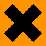 Содержит силикат калия. ОПАСНОСТЬ СЕРЬЕЗНОГО ПОВРЕЖДЕНИЯ ГЛАЗ. Избегать вдыхания тумана от распыления. Обеспечить эффективную вентиляцию. Использовать соответствующую защитную одежду, перчатки и средства защиты для глаз/лица. В случае попадания химиката в глаза немедленно промыть их большим количеством воды и обратиться к врачу. При попадании вовнутрь немедленно обратиться к врачу и показать данную этикетку или упаковку. Хранить в недоступном для детей месте. На краску имеется паспорт техники безопасности.Паспорт техники безопасности Содержит силикат калия. ОПАСНОСТЬ СЕРЬЕЗНОГО ПОВРЕЖДЕНИЯ ГЛАЗ. Избегать вдыхания тумана от распыления. Обеспечить эффективную вентиляцию. Использовать соответствующую защитную одежду, перчатки и средства защиты для глаз/лица. В случае попадания химиката в глаза немедленно промыть их большим количеством воды и обратиться к врачу. При попадании вовнутрь немедленно обратиться к врачу и показать данную этикетку или упаковку. Хранить в недоступном для детей месте. На краску имеется паспорт техники безопасности.Паспорт техники безопасности ОХРАНА ОКРУЖАЮЩЕЙ СРЕДЫ И УТИЛИЗАЦИЯ ОТХОДОВНе выливать в канализацию, водоем или на почву. Жидкие остатки передать в место сбора вредных отходов. Пустые, сухие банки можно вывезти на свалку. Не выливать в канализацию, водоем или на почву. Жидкие остатки передать в место сбора вредных отходов. Пустые, сухие банки можно вывезти на свалку. ТРАНСПОРТИРОВКАVAK/ADR -VAK/ADR -